e-Dnevnike-Dnevnik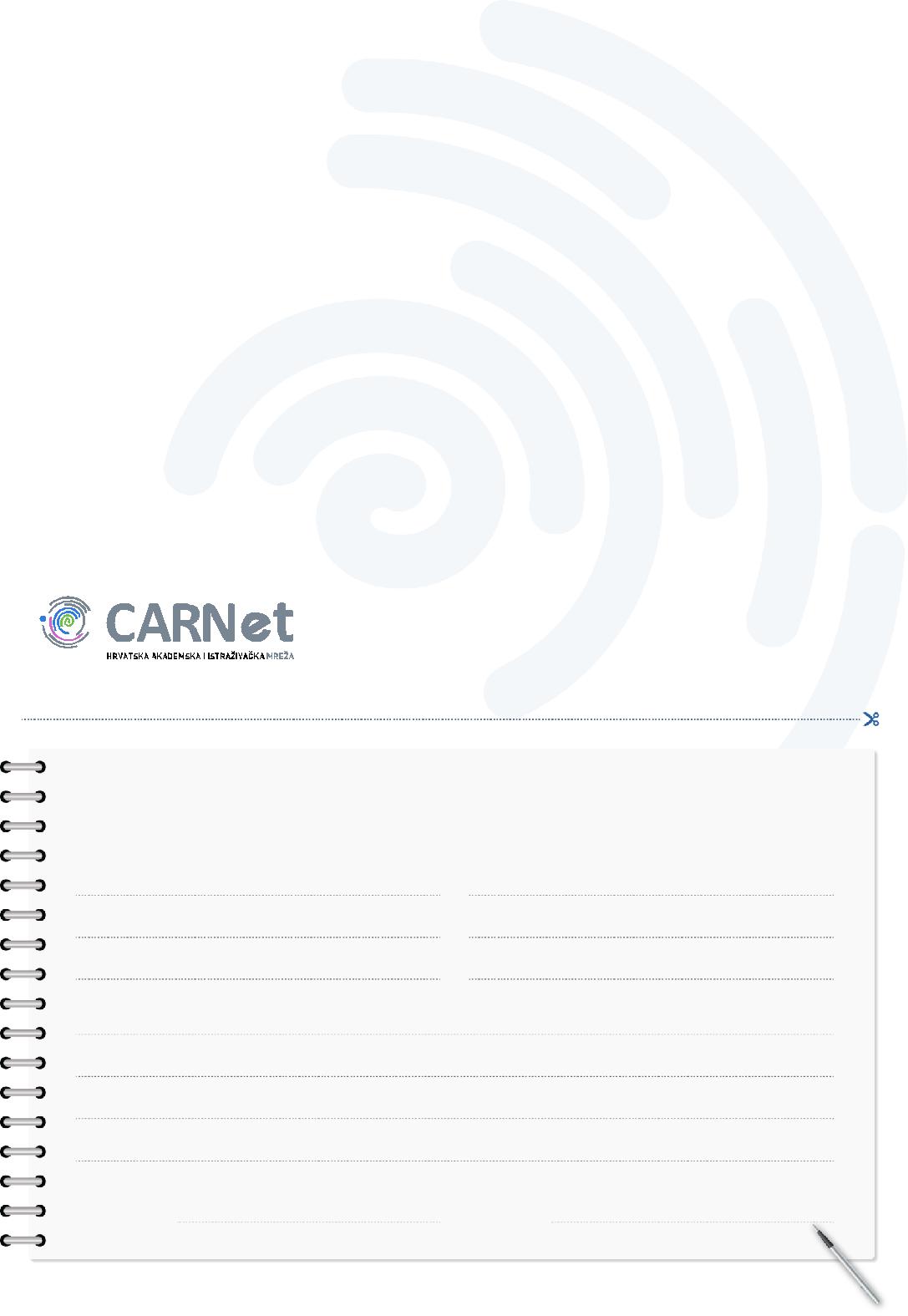 e-Dnevnik za učenike i roditeljeSustav za obavještavanje roditelja o izostancimae-Dnevnik je web aplikacija za vođenje razredne evidencije u osnovnim i srednjim školama u Republici Hrvatskoj. U razrednim odjelima u kojima se koristi, e-Dnevnik zamjenjuje papirnatu razrednu knjigu.e-Dnevnik za učenike i roditelje (https://ocjene.skole.hr) jeweb aplikacija koja omogućava učenicima pregled ocjena, izostanaka, bilješki te rasporeda pisanih zadaća koje su njihovi nastavnici upisali usustav.  Učenici  se  u  aplikaciju  prijavljuju  sa  svojimelektroničkim	identitetom  (npr.  pero.peric@skole.hr)  iz  sustavaAAI@Edu.hr. Elektronički identitet dobivaju u školi od administratora imenika. Roditelji se u aplikaciju mogu prijaviti isključivo putem sustava e-Građani koristeći jednu od prihvaćenih vjerodajnica uz uvjet da je u e-Dnevnik unesen OIB roditelja. Putem ove aplikacije roditeljima je omogućen uvid u podatke o djetetu koje su predmetni nastavnici i razrednik unijeli u e-Dnevnik.Uvođenjem e-Dnevnika ostvareni su preduvjeti da elektroničkom poštom dobivate obavijest o izostancima Vašeg djeteta s nastave. Obavijest će biti upućena na Vašu e-mail adresu, dan nakon što je dijete izostalo s nastave. Uvjereni smo da ćemo na ovaj način pomoći Vama kao i Vašem djetetu oko evidencije izostanaka sa nastave.Ukoliko želite primati obavijesti e-mailom molimo Vas da popunite i potpišete suglasnost o primanju obavijesti o izostanku djeteta.Informacije je moguće dobivati na e-mail adrese jednog ili oba roditelja.Ukoliko promijenite mišljenje oko dobivanja e-maila s informacijom o izostancima Vašeg djeteta ili ste promijenili e-mail adresu, molimo Vas da o tome obavijestite razrednika.SUGLASNOST o primanju obavijesti o izostanku djetetaŽelim/želimo primati obavijesti o izostancima našeg djetetaIme	koji/a pohađa	razredPrezime	u školiOIBime i prezime majke / skrbnice, OIBime i prezime oca / skrbnika, OIBe-mail adresa/eU gradu	datumaPotpis majke /	Potpis oca /skrbnice	skrbnikaViše informacija o e-Dnevniku pročitajte na www.carnet.hr/e-dnevnik a za upite obratite se na e-mail adresu: helpdesk@skole.hr